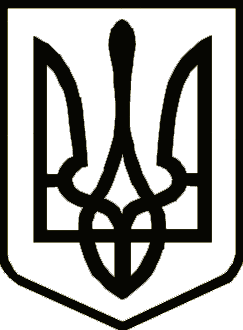  УкраїнаНОВГОРОД-СІВЕРСЬКА РАЙОННА РАДА  ЧЕРНІГІВСЬКОЇ ОБЛАСТІПостійна комісія з питань регламенту, законності і правопорядку, гуманітарної сфери, соціального захисту населення, сім'ї та молодіРЕКОМЕНДАЦІЇ28 вересня 2016 року                                                                                    № 3м. Новгород-СіверськийПро хід виконання районної цільової Програми розвитку туризму у Новгород-Сіверському районі на 2013 – 2020 рокиЗаслухавши і обговоривши інформацію про хід виконання районної цільової Програми розвитку туризму у Новгород-Сіверському районі на 2013 – 2020 роки, постійна комісія відмічає, що у районі розвинуто пізнавальний  та водний туризм. Також діють екскурсійні маршрути, розвивається дитячий туризм, але кошти на реалізацію заходів Програми у 2016 році не виділялись. Виходячи з вищевикладеного постійна комісія рекомендує:Інформацію про хід виконання районної цільової Програми розвитку туризму у Новгород-Сіверському районі на 2013 – 2020 роки взяти до відома.Районній державній адміністрації забезпечити фінансування заходів з розвитку туризму передбачених Програмою.Відділу культури Новгород-Сіверської районної державної адміністрації:поширювати інформацію через засоби масової інформації щодо туристичної привабливості Новгород-Сіверського району;організовувати та брати участь у нарадах, круглих столах, семінарах, конференціях з питань розвитку туризму;приймати участь у щорічному Міжрегіональному туристичному форумі «Чернігівщина туристична»;працювати над пропозиціями щодо залучення інвестицій в розвиток рекреаційно-туристичної галузі Новгород-Сіверського району;забезпечити пропаганду розвитку туризму під час проведення культурно-мистецьких свят та фестивалів.Заступник голови постійної комісії                                                     Т.А.Могильна